SİTEMO MOBİLYA VERİ SAHİBİ BAŞVURU FORMUBaşvuru Yöntemi6698 sayılı Kişisel Verilerin Korunması Kanunu’nun (“KVKK”) 13. maddesinin birinci fıkrası uyarınca; veri sorumlusu olan Şirketimize KVKK’nın 11’inci maddesinde kişisel verilerinin işlenmesine ilişkin olarak mevcut olan haklarınızla ilgili olarak yapılacak başvuruların yazılı olarak veya Kişisel Verilerin Korunması Kurulu (“Kurul”) tarafından belirlenen diğer yöntemlerle tarafımıza iletilmesi gerekmektedir.KVKK’nın 11. maddesinde sayılan haklarınız kapsamındaki taleplerinizi, işbu formun çıktısını alarak, Kanun’un 13. maddesi ile Veri Sorumlusuna Başvuru Usul ve Esasları Hakkında Tebliğ’in 5. maddesi gereğince, aşağıda açıklanan yöntemlerden biriyle başvurunuzu Şirketimize iletebilirsiniz.Ayrıca, Kurul’un belirleyeceği diğer yöntemler duyurulduktan sonra bu yöntemler üzerinden de başvuruların ne şekilde alınacağı Şirketimizce duyurulacak ve başvuru sürecine ilişkin güncelleme yapılabilecektir.Başvuruda yer alan talepleriniz, talebin niteliğine göre en kısa sürede ve en geç 30 gün içinde ücretsiz olarak sonuçlandırılacaktır. Ücret hususunda, Veri Sorumlusuna Başvuru Usul Ve Esasları Hakkında Tebliğ’in 7. maddesindeki yazılı hususlar saklıdır.Sürece ilişkin cevaplarımız KVKK’nın 13. maddesi gereğince yazılı veya elektronik ortam üzerinden tarafınıza ulaştırılacaktır.İşbu Başvuru Formu, Şirketimiz ile olan ilişkiniz tespit edilerek ve varsa, Şirketimiz tarafından işlenen kişisel verilerinizi eksiksiz olarak belirleyerek ilgili başvurunuza doğru ve kanuni süresi içerisinde cevap verilebilmesi için tanzim edilmiştir. Hukuka aykırı ve haksız bir şekilde veri paylaşımından kaynaklanabilecek hukuki risklerin bertaraf edilmesi ve özellikle kişisel verilerin güvenliğinin sağlanması amacıyla, kimlik ve yetki tespiti, için Şirketimiz ek evrak ve bilgi talep etme hakkını saklı tutar. Form kapsamında iletmekte olduğunuz taleplerinize ilişkin bilgilerin doğru ve güncel olmaması ya da yetkisiz başvuru yapılması halinde, Şirketimiz, söz konusu yanlış bilgi ya da yetkisiz başvuru kaynaklı taleplerden dolayı sorumluluk kabul etmemektedir. Sizin adınıza 3. Kişilerin başvuru talebinde bulunabilmesi için başvuruda bulunacak kişi adına noter kanalıyla düzenlenmiş özel vekaletname bulunmalıdır. Velayet / vesayet altında bulunan çocuklar adına yapılacak başvurularda ise velayet / vesayet ilişkisini kanıtlayan belgelerin bir suretinin gönderilmesi gerekmektedir. Kimlik ve İletişim BilgilerinizLütfen Şirketimiz ile olan ilişkinizi belirtiniz. Lütfen talebinize uygun ifadenin veya ifadelerin yanındaki kutucuklara işaret koyunuz. Lütfen KVKK kapsamındaki talebinizi detaylı olarak belirtiniz:………………………………………………………………………………………………………………………………………………………………………………………………………………………………………………………………………………………………………………………………………………………………………………………………………………………………………………………………………………………………………………………………………………………………………………………………………………………………………………………………………………………………………………………………………………………………………………………………………………………………………………………………………………………………………………………………………………………………………………………………………………………………………………………………………………………………………………………………………………………………………………………………………………………………………………………………………………………………………………………………………………………………………………………………………………………………………………………………………………………………………………………………………………………………………………………………………………………………………………………………………………………………………………………………………………………………………………………………………………………………………………………………………………………………………………………………………………………………………………………………………………………………………………………………………………………………………………………………………………………………………………………………………………………………………………Lütfen başvurunuza vereceğimiz yanıtın tarafınıza bildirilme yöntemini seçiniz:                            Adresime gönderilmesini istiyorum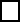                             E- posta adresime gönderilmesini istiyorum.Şirketinize yapmış olduğum başvurumun KVKK 13. maddesi uyarınca değerlendirilerek tarafıma yukarıda belirttiğim bilgilendirme yöntemi ile yanıt verilmesini talep ederim. Başvuru Sahibi (Kişisel Veri Sahibi) Adı Soyadı:Başvuru Tarihi:İmza                 :BAŞVURU YÖNTEMİBAŞVURU YAPILACAK ADRESBAŞVURUDA BELİRTİLECEK BİLGİSistemimizde Bulunan Elektronik Posta Adresi ile BaşvuruŞirketimizin sisteminde kayıtlı bulunan elektronik posta adresiniz kullanılmak suretiyleiletisim@sitemomobilya.comE-posta’nın konu kısmına “Kişisel Verilerin Korunması Kanunu Bilgi Talebi” yazılacaktır.Yazılı Olarak BaşvuruIslak imzalı şahsen başvuru veya Noter vasıtasıylaKahramanmaraşTebligat zarfına ve belgenin üzerine “Kişisel Verilerin Korunması Kanunu Kapsamında Bilgi Talebi” yazılacaktır.Kayıtlı Elektronik Posta (KEP) YoluylaKayıtlı elektronik posta (KEP) adresi ilesitemo@hs03.kep.trE-posta’nın konu kısmına “Kişisel Verilerin Korunması Kanunu Bilgi Talebi” yazılacaktır.Ad- soyadı:T.C. Kimlik Numarası/ Diğer Ülke Vatandaşları İçin Pasaport Numarası veya Vergi Kimlik NumarasıTebligata Esas Yerleşim Yeri Adresi/ İşyeri Adresi:Cep Telefonu:Sabit Telefon Numarası:E- posta Adresi:      Müşteri İş ortağı  Diğer:……………………………………………….Şirketimiz içerisinde iletişimde olduğunuz Birim:………………………………………………………Konu:……………………………………………………..Şirketimiz içerisinde iletişimde olduğunuz Birim:………………………………………………………Konu:…………………………………………………….. Eski ÇalışanımÇalıştığım Yıllar: ………………………… Diğer:    ……………………………………………… İş Başvurusu/ Özgeçmiş Paylaşımı YaptımTarih: …………………………………………………….. Üçüncü Kişi Firma ÇalışanıyımLütfen çalıştığınız firma ve pozisyon bilgisini belirtiniz………………………………………………………………..Şirketinizin hakkımda kişisel veri işleyip işlemediğini öğrenmek istiyorum.Eğer şirketiniz hakkımda kişisel veri işliyorsa bu veri işleme faaliyetleri hakkında bilgi talep ediyorum.Eğer şirketiniz hakkımda kişisel veri işliyorsa bunların işlenme amacını ve işlenme amacına uygun kullanılıp kullanılmadığını öğrenmek istiyorum.Eğer kişisel verilerim yurtiçinde veya yurtdışında üçüncü kişilere aktarılıyorsa bu üçüncü kişileri bilmek istiyorum.Kişisel verilerimin eksik veya yanlış işlendiğini düşünüyorum ve bunların düzeltilmesini istiyorum.Kişisel Verilerimin kanun ve ilgili mevzuat hükümlerine uygun olarak işlenmesi olmasına rağmen, kişisel verilerimin silinmesini istiyorum.Eksik ve yanlış işlendiğini düşündüğüm kişisel verilerimin aktarıldığı üçüncü kişiler nezdinde de düzeltilmesini istiyorum.Silinmesini talep ettiğim kişisel verilerimin aktarılan üçüncü kişiler nezdinde de silinmesini istiyorum.Şirketiniz tarafından işlenen kişisel verilerim münhasıran otomatik sistemler veya yarı otomatik sistemler vasıtasıyla analiz edildiğini ve bu analiz neticesinde şahsım aleyhine bir sonuç doğduğunu düşünüyorum. Bu sonuca itiraz ediyorum.